1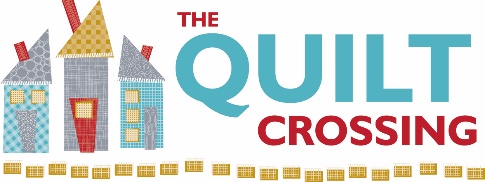 Class.  I Use to be a Layer CakeI Use to be a Layer Cake Pattern**Layer Cake. Kaufman Batiks, Kaffe or Tula Pink will work very well. **Portable design wall. Avery mailing labels or a way to label each strip.  Straight pins,  magic pins with the blue tops is preferred Sewing Machine with** ¼” foot another accessories including cord, foot pedalRotary Cutter, size 45 or 60 inch with sharp blade Olfa cutter is recommendedMedium size cutting mat8 ½ x 24” Creative Grid or Quilter Select RuleSeam Ripper,  (Seam Fix Ripper highly recommended)Scissors  (Kay Buckley or Kai are recommended)Purple ThangeBest PressA personal iron station at your table can be very helpful.  The Dritz travel Iron or the Mighty Steam iron will comply with the wattage requirements for the store.  Both of these irons are available at our store.  A wool pressing mat  is very helpful.  We appreciate it when you buy your class supplies from us - these purchases enable us to offer a robust class schedule and keep your dollars ** the Layer Cake fabric design needs to blend together.  You will be cutting thin strips and a print that separated will not work well.**Fons and Porter have a design wall. Styrofoam insulation board, tri-fold display boards from a craft store, or even white flannel can work for a design wall.**  Bernina has a quarter inch foot with a guide that helps with precise seams.  If you have a Bernina check with  the Bernina desk.  If you have a different machine check with your dealer.  Precise seams are important.Joyce is in the store on Tuesday and Wednesday if you have any questions.Please Review our Class Registration & Cancelation Policy on our web site www.quiltcrossing.com.  Class Registration & Policy InformationRegistrationIt’s easy to register for our classes!Go to www.quiltcrossing.com or shop in our store to sign up.  Phone Registrations are taken with a credit card only.  Class fees must be paid at the time of registration.  You are automatically enrolled upon receipt of the class fee, unless notified.  Please register early to ensure your place in class.  They fill up fast!  Almost every class has a supply list, and they are available both online and in store as well.  It is your responsibility to show up for class with the appropriate supplies. We appreciate it when you buy class supplies from us.Some classes require prep work to be completed prior to start of class.  Instructions will be on your supply list.We do lover your children, but your fellow students left theirs at home and we hope you do the same.Stitch Club enrollments may be transferred to another Stitch Club class with one week’s noticeDue to many people having sensitivity to perfumes and scented lotions, we ask that you do not wear/use any when attending our classes.  CancelationsWe hate to say no, but we must commit to our teachers one week before the class begins.  Out of town teachers and those teaching multi-day classes or retreats require 30-day notification commitment.   1 Day Classes - Minimum notice of 1 week prior to class.  Out of town teachers, Retreats , and multi-day classes are eligible for refunds with at least 3-month notice. 50% Refund with 1-3 months’ notice. (unless you/we are able to fill your spot)